Portage Groups in the Bradford District The groups are for children under five and their families to meet, play, sing, chat with other families! Each group is supported by experienced Portage Home Visitors. Places are limited and booking is essential!Rainbow Portage Group at Barkerend Children’s Centre Wednesdays 1.00pm—3.00pm (term time only)Barkerend RoadBradford BD3 8QX For more information please contact: Wakhida Akhtar 07582109232                                         wakhida.akhtar@bradford.gov.ukPortage Small Steps Group Farcliffe Children and Family Centre For children with social and communication difficultiesTuesdays 10.am—11.30am (term time only)56 Toller Lane Bradford BD8 8QH For more information please contact: Janine Wood 07582109230                                         j.wood@bradford.gov.ukPortage Small Steps Group Owlet Children and Family CentreFor children with social and communication difficultiesWednesday afternoons 1.00pm-2.30pmBarncroftShipleyBD18 2JGFor more information please contact Louise Williamson 07582100396                                        louise.williamson@bradford.gov.ukPortage Family Support Group: Owlet Children and Family Centre Alternate Fridays 1.00pm-2.30pm (term time only)Barncroft (off Owlet Road)WindhillShipleyBD18 2JG For more information please contact: Janine Wood 07582109230                                         j.wood@bradford.gov.ukPortage Group: Sharing Together @ St Edmund’s Nursery School and Children’s Centre Friday mornings 9.30am-11.00am (term time only)Washington StreetGirlington BD8 9QWFor more information please contact: Lucy Dawson 07582101075                                         lucy.dawson@bradford.gov.ukLittle Hugs Group: Strong Close Nursery School and Children’s Centre Alternate Thursday mornings 9.30am-11.00amAiredale Road Keighley BD21 4LW For more information please contact: Suzanne Palmer 07582101089                                         suzanne.palmer@bradford.gov.uk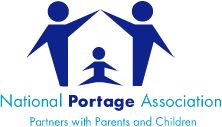 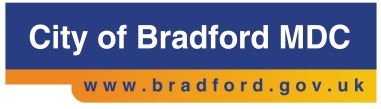 